Тематический контролирующий тест по разделу   «Внутренняя среда организма»Цель: определение уровня достижений обучающихся 8 класса, в рамках изучения раздела «Внутренняя среда организма человека».Задачи:Обобщить и закрепить пройденный материал, восполнить пробелы в знаниях учащихся по теме.Развивать умения работать со схемами, анализировать, аргументировать, сопоставлять и делать выводы.Воспитывать познавательный интерес, потребность в знаниях, в самообразовании, стремлении к бережному отношению к своему здоровью. Время выполнения – 40 минут.Уровень сложности – средний.Оцениваемые компетенции: учебно-познавательная, информационная.Аспекты компетенций: учебно-познавательная (аспекты: нахождение, переработка, использование информации для решения учебных задач/ситуаций; исследовательская деятельность; творческая деятельность); информационная (аспекты: извлечение информации, систематизация информации, анализ и отбор информации, обработка информации).Инструкция. Перед вами бланк с заданиями для проверки знаний по теме «Внутренняя среда организма человека». Внимательно прочитайте сначала инструкцию по выполнению каждого задания, а затем само задание. Выполняйте одно задание за другим, не торопитесь. Советуем выполнять задания в том порядке, в котором они даны. Баллы, полученные вами за выполненные задания, суммируются. Постарайтесь выполнить как можно больше заданий и набрать наибольшее количество баллов.Желаем вам успехов!Вариант 11. Задание с альтернативным ответом.Инструкция. Прочитайте утверждения и поставьте «+» в столбике «Да», если вы согласны с утверждением, и «+» в столбике «Нет», если вы не согласны с утверждением.Верны ли утверждения?Эталонный ответ:1,4–– да;  2,3– нет.Критерии оценивания задания:  если все правильно – 2 балла, если допущена одна ошибка – 1 балл, если 2 ошибки – 0 баллов.2. Задание на сортировку (ранжирование).Инструкция. Укажите порядок действий по оказанию первой помощи при венозном кровотечении конечности. Впишите ответы в таблицу.Приложить холодный компрессПриподнять конечностьВызвать скорую помощьНаложить давящую повязку ниже раныОчистить кожу вокруг раны от загрязненийОтвет: Эталонный  ответ: Критерии оценивания задания: если все верно – 3 балла, ошибка в конце задания снижает на 1 балл, в середине – на 2 балла, если в начале, то 0 баллов. 3. Задание на исключение лишнего.Инструкция. Выпишите лишнее слово.Иммунитет, фагоцитоз, лейкоциты, фибрин.Фибрин, агглютиноген, фибриноген, тромб.Лейкоциты, тромбоциты, свертывание, эритроциты.Белки, вода, тромбоциты, неорганические вещества.Эталонный  ответ:Фибрин (нерастворимый белок плазмы крови), все остальное имеет отношение к иммунитету.Агглютиноген (белок эритроцитов), все остальное относится к процессу свертывания крови.Свертывание (защитная реакция организма, препятствующая потере крови и проникновению болезнетворных микроорганизмов), всё остальное -это форменные элементы крови.Тромбоциты (форменные элементы крови), все остальное – это вещества, входящие в состав плазмы крови.Критерии оценивания задания: за правильный ответ – 1 балл; за неправильный ответ – 0 баллов.4. Задание на дополнение.Инструкция. Вставьте пропущенные в тексте слова.Кровь – это_____________________ ткань. В её состав входят _________________ и форменные элементы крови: красные клетки -_________________, белые клетки -_______________ и кровяные пластинки-тромбоциты.Эталонный  ответ:Кровь – это соединительная ткань. В её состав входят  плазма и форменные элементы крови: красные клетки - эритроциты, белые клетки - лейкоциты и кровяные пластинки-тромбоциты.Критерии оценивания задания: если все правильно, то 2 балла, если допущены две-три ошибки – 1 балл, если допущено более трех ошибок – 0 баллов.5. Задание с лишними данными.Инструкция. Укажи лишние данные, если они имеются.Даны названия заболеваний. Укажите лишнее, если такое имеется.ишемическая болезнь аритмия варикозная болезнь инфаркт миокардаЭталонный  ответ: 3- болезнь кровеносных сосудов (все остальные заболевания сердца).Критерии оценивания задания: за правильный ответ – 1 балл, неверный ответ – 0 баллов.6. Задание с кратким ответом.Инструкция. Напишите в данном поле ответ на следующий вопрос.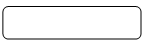 Кто открыл группы крови?  Эталонный  ответ: австрийский ученый  К. ЛандштейнерКритерии оценивания задания:за правильный ответ – 1 балл, неверный ответ – 0 баллов.7.Задания с недостаточными данными (многовариантные тестовые задания). Инструкция. Дополните ряд перечисленных слов.Определите, по какому принципу записаны слова, дополните  ряд двумя своими примерами, напишите и объясните к чему относятся перечисленные термины. Правый желудочек, легочная артерия, легкие, ……, ……..Эталонный  ответ: легочные вены, левое предсердие. Это малый круг кровообращенияКритерии оценивания задания:2 балла, если задание выполнено верно; 1 балл – допущена одна ошибка; 0 баллов – допущено более 1 ошибки.8. Расчетные задания закрытой формы с выбором ответа. Инструкция. Выберите правильный ответ на ниже приведенное заданиеПосчитайте разницу в продолжительности жизни эритроцитов и тромбоцитов.100 суток113 суток95 сутокЭталонный  ответ: 2Критерии оценивания задания: за правильный ответ – 1 балл, неверный ответ – 0 баллов.9. Комбинированные задания.Инструкция. Внимательно прочитайте текст. Если в нем биологические ошибки и неточности? Если есть, то в чем они заключаются? Напишите правильный ответ.Лейкоциты.Лейкоциты – белые кровяные клетки. Они мельче эритроцитов, имеют хорошо выраженное ядро. В 1 мм3 крови их содержится от 9 до 15 тыс. Как и эритроциты, лейкоциты не способны самостоятельно передвигаться. Лейкоциты пожирают бактерии, попавшие в организм. Кроме того, особая группа лейкоцитов вырабатывает иммунные тела – особые клетки, способные нейтрализовать любую инфекцию.Эталонный  ответ: 	Лейкоциты.	Лейкоциты – белые кровяные клетки. Они мельче (крупнее) эритроцитов, имеют хорошо выраженное ядро. В 1 мм3 крови их содержится от 9 до 15 тыс (6-9 тыс). Как и эритроциты, лейкоциты не способны самостоятельно передвигаться (способны активно передвигаться) Лейкоциты пожирают бактерии, попавшие в организм. Кроме того, особая группа лейкоцитов вырабатывает иммунные тела – особые клетки (вещества), способные нейтрализовать любую (специфическую) инфекцию.Критерии оценивания задания: за правильный ответ 1 балл, за неправильный – 0 баллов.10. Мини-кейс с вариантами ответа.Инструкция. Заполни таблицу недостающими элементами из списка.II (А),  альфа, В, IV (АВ), АВ.Эталонный  ответ: 	Критерии оценивания задания:3 балла, задание выполнено без ошибок, 2 балла – 1 ошибка, 1 балл – 2 ошибки, 0 баллов – более 2 ошибок.11. Задание со свободно конструируемым ответом.Инструкция. Прочитайте текст. Выполните задание в указанной форме.Наше сердце неутомимо работает благодаря способности совмещать фазы отдыха и работы. Но сердце не прощает небрежного отношения, и, повзрослев человек начинает задумываться над причинами, приведшими к заболеваниям. У вас указана одна из причин заболевания. Ваша задача – описать какое воздействие оказывает на сердце, кровеносные сосуды или состав крови.Продолжите фразу и обоснуйте ответ. Количество слов: не менее 50 слов; время: 20 минут.	Если у вас дурная привычка курить…..Инструмент проверки: аналитическая шкала.	12. Творческие задания.Инструкция. Составить схемуВспомните механизм свертывания крови. Представьте его в виде схемы. Повреждение1 этап:2 этап:3 этап:Эталонный  ответ: Повреждение1 этап:2 этап:3 этап:Критерии оценивания задания:6 баллов- если все выполнено правильно, если допущено 1-2 ошибки -3  балла, 3 ошибки – 1 балл, неверный ответ- 0 баллов.Приложение 1Шкала перевода баллов в оценкуСПЕЦИФИКАЦИЯ ОЦЕНИВАНИЯ УУДСписок источников:Асмолов А.Г., Г.В.Бурменская, И.А.Володарская и др. Формирование универсальных учебных действий в основной школе: от действия к мысли. Система заданий: пособие для учителя– 2-е изд. – М.: Просвещение, 2011. – 159 с. Завьялова О.А. Метапредметные виды деятельности в обучении: с чего начать учителю? / О.А.Завьялова. – М., 2012. – 126 с.Крепс И.А., Бобкова М.Г. Психолого-педагогическое сопровождение развитие универсальных учебных действий у обучающихся в среднем звене. [Электронный ресурс] – Режим доступа http://www.scienceforum.ru/2015/1190/15184 Заглавие с экранаФундаментальное ядро содержания общего образования / Рос. акад. пед наук, Рос. акад. образования; под ред. В.В.Козлова, А.М. Кондакова. – 4-е изд. – М.: Просвещение, 2011. – 79 с.№ п/пУтверждениеДаНет1Внутренней средой организма являются: тканевая жидкость, лимфа и кровь.2Плазма крови – это неклеточное вещество.3Эритроциты – это бесцветные клетки, имеющие ядро.4В 1 мм3 крови содержится 4.5-5 млн. эритроцитов.1 действие2 действие3 действие4 действие5 действие1 действие2 действие3 действие4 действие5 действие25413Группы кровиАнтигены (белки) эритроцитов-агглютиногеныАнтитела (белки) плазмы-агглютининыI (0)альфа, беттаАIII (В)-Группы кровиАнтигены (белки) эритроцитов-агглютиногеныАнтитела (белки) плазмы-агглютининыI (0)-альфа, бетаII (А)АбетаIII (В)ВальфаIV (АВ)АВ-Критерии оценивания ответа на заданиеБаллыОпределение существенных последствийОпределение существенных последствийНазвано 3 и более заболеваний, возникающие при курении2Названо 1-2 заболевания1Не названо ни одного заболевания0Представление и пояснение собственной позицииСоблюдена логичность высказывания, использованы средства логической связи на соответствующем уровне. Представлено пояснение к высказыванию 1Не соблюдена логичность высказывания, не использованы средства логической связи на соответствующем уровне. Пояснение не представлено0Уровень приводимых аргументовСуждения и аргументы раскрываются с опорой на фактический материал1Суждения и аргументы не приведены0Максимальный балл4Количественная
характеристика в %Количественная
характеристика
в итоговой сумме
баллов за тестУровень овладения
УУДИтоговый балл
за тест86–100 % правильно выполненных ТЗОт 19 до 22 балловсоответствует «высокому» уровню овладения УУД«5»68–82 % правильно выполненных ТЗОт 15 до 18 балловсоответствует «повышенному» уровню овладения УУД«4»50–64 % правильно выполненных ТЗОт 11 до 14 балловсоответствует «базовому» уровню овладения УУД«3»менее 50 % правильно выполненных ТЗ10 баллов и менеесоответствует «низкому» уровню овладения УУД«2»№ заданияПланируемый результатТип заданияУровень сложности1систематизация, анализ, отбор и обработка информациизнание состава внутренней средыЗадания с альтернативным ответом базовый2систематизация, анализ, отбор и обработка информацииумение оказать первую доврачебную помощь при венозном кровотеченииЗадания на сортировкубазовый3систематизация, анализ, отбор и обработка информацииклассификация объектов, выявление основания для классификацииприменение знаний в нестандартной ситуациизнание основных терминов темыЗадание на исключение лишнегоповышенный4систематизация, анализ, отбор и обработка информацииумение читать с пониманиемзнание основных характеристик крови Задание на дополнениебазовый5систематизация, анализ, отбор и обработка информациизнание основных заболеваний сердечно-сосудистой системыЗадание с лишними даннымибазовый6систематизация, анализ, отбор и обработка информациизнаниеученых, внесших вклад в изучение кровеносной системы человекаЗадание с кратким ответомбазовый7систематизация, анализ, отбор и обработка информацииформулирование проблемы и самостоятельное создание способов решенияумение выявить существенные признаки объектазнание процессов кровообращенияЗадание с недостаточными даннымиповышенный8систематизация, анализ, отбор и обработка информациизнание количественных характеристик форменных элементов кровиРасчетные задания закрытой формы с выбором ответа базовый9систематизация, анализ, отбор и обработка информацииформулирование проблемы и самостоятельное создание способов решениязнание особенностей лейкоцитовКомбинированные задания базовый10систематизация, анализ, отбор и обработка информацииприменение знаний в нестандартной ситуациизнание основных групп кровиумение выбрать характеристики каждой группы крови для решения конкретных задачМини-кейс с вариантами ответовповышенный11систематизация, анализ, отбор и обработка информацииумение выражать свои мысли в письменной форме точноспособность к самостоятельной учебной деятельностиумение использовать знания в жизни, учебеЗадание со свободно конструируемым ответомповышенный12использование знаково-символических средств, в том числе моделей и схем для решения задачпреобразование информации в другие формыТворческие заданиябазовый